Membership Application Packet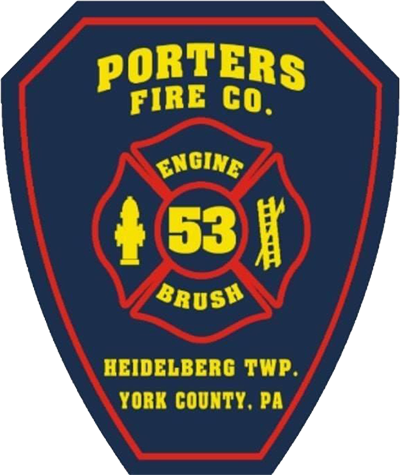 Porters Fire Company, No. 531199 Porters Road Spring Grove, PA 17362Application Process: The application Process consists of 8 steps:Membership Application - Complete the application and sign the “Application Process” form stating that you are aware and understand the application process.Pennsylvania State Police Criminal Background Check – The Criminal Background Check may be completed online at the PA State Police website: https://epatch.pa.gov/home       Select- New Record (Volunteers only) and follow the instructions prompted. Print and save a copy of the certification at the end. (ATTACH TO APPLICATION) (Does not apply for minors applicants) FBI Criminal Background Check - (Does not apply for minors’ applicants) If you have lived in PA for ten or more years, please complete the Volunteer Verification form attached to this application. If you have lived in PA for less than ten years, you must complete the FBI Criminal Background Check. See form attached on steps to complete the FBI Criminal Background check. Pennsylvania Child Abuse History Clearance – The Child Abuse Clearance may be completedonline at: https://www.compass.state.pa.us/cwis/public/home Create an account and follow the instructions prompted. Print and save a copy of the form that states you have submitted the request. (ATTACH TO APPLICATION) (Does not apply for minors’ applicants)Submit Completed Application: Submit Application by email with Child Abuse Clearance, CriminalBackground Check, and any prior certifications attached to Portersfirecompany@gmail.com or drop off/mail your application with all necessary documents attached to PFC Attn: Membership Secretary 1199 Porters Road Spring Grove PA, 17362.Membership Interview – Although we appreciate your interest, we ask that you remain patient throughout this process; it can take several weeks to properly assess an application. Once your application has been reviewed, a representative of the membership committee will contact you to set up an interview. At that time, you will be interviewed by members of the committee. If you are a minor, you must have a parent present at the time of the interview. These recruitment interviews are generally scheduled every other month; therefore, a waiting period should be expected. Probationary Period – Upon the completion of the above steps, your membership request will be brought to the attention of the members of the fire department during one of the monthly meetings. The membership committee will review your application with the members, during this time, the body will vote to either accept you to the department for a one (1) year probationary period or to deny acceptance. If you are voted in, at any time during the probationary period you may be asked not to return for any reason. This will terminate your probationary period and your eligibility for full membership. Upon satisfactory completion of the probationary period, you will become eligible to be voted in for full membership.You are required to submit proof of your identity. Attach a photocopy of your valid government issued photo identification (ex. passport, driver’s license or government issued ID card) to your application. Your application will be considered incomplete without a photocopy of your proof of identity attached as such, will not be accepted. Junior Members Only:  If you are under the age of 14, you are not eligible for volunteer membership; your application will not be accepted. If you are 14-17 years old, you must have permission from a parent or guardian (who must sign this application) and must come with you to the membership interview or your application will not be accepted. Prior to acceptance into the Department, the minor must obtain a work permit and shall have an application signed by a parent or legal guardian. All documents must then be on file.Print Name: __________________________________________________Signature: ___________________________________________________Date: ______________(Parent of Minor) Print Name: __________________________________________________(Parent of Minor) Signature: ___________________________________________________Date: ______________		Phone Number: _______________________________MEMBERSHIP APPLICATION     TYPE OF MEMBERSHIP REQUESTED:   _____Active (Fire and/or Functions) _____Junior Active (ages 14-17) (Fire and/or Functions)          _____Social (Does not help out in any way at fire station)  ______Junior Social      Proposed By: ____________________________________________________    PERSONAL INFORMATION: Last Name________________________ First Name_________________________ M.I._____ Address_____________________________________________________________________ City_____________________________ State_________ Zip Code______________________ Home Phone__________________________ Work Phone_____________________________ Pager________________________________ Cell Phone_____________________________   Email________________________________________________________________________Social Security Number______________________________ Date of Birth_________________Emergency Contact Person________________________ Relationship____________________Cell Phone__________________________ Work Phone_______________________________Beneficiary_____________________________________ Relationship____________________     CURRENT EMPLOYMENT:Employer Name________________________________________ Phone_________________Employer Address_____________________________________________________________City_______________________________ State___________ Zip Code__________________Immediate Supervisor__________________________________________________________Occupation_________________________________ Length of Employment_______________     PREVIOUS EMPLOYMENT (IF LESS THAN 1 YEAR AT CURRENT EMPLOYER)Employer Name_____________________________________Phone_____________________Employer Address_____________________________________________________________City_____________________________________ State___________ Zip Code____________Immediate Supervisor___________________________________________________________Occupation_____________________________________ Length of Employment___________Current Employer and Previous Employer may be contacted for character references.MEMBERSHIP APPLICATION     MEDICAL INFORMATION- *Optional*Blood Type___________________ Height___________________ Weight_________________Family Doctor_____________________________________ Phone_________________________Do you have any physical limitations or medical conditions which would prevent you from Performing any type of duty within the company? _____YES _____NO If yes, Explain:      ________________________________________________________________________________________________________________________________________________________Known Allergies: _____________________________________________________________Other known medical conditions__________________________________________________     ____________________________________________________________________________    CURRENT or PREVIOUS FIRE/EMS EXPERIENCEList any and all other emergency service organizations to which you belong or have belonged.Name_______________________________ Phone_______________ OIC________________Name_______________________________ Phone_______________ OIC________________Name_______________________________ Phone_______________ OIC________________     List current trainings:     ____________________________________________________________________________     ____________________________________________________________________________     CRIMINAL RECORDHave you ever been arrested? _____YES _____NOHave you ever been convicted of a felony? _____YES _____NOIf yes, Explain: ________________________________________________________________     ____________________________________________________________________________     ____________________________________________________________________________Note: All applicants, except junior applicants, must complete a Background Record Check.MEMBERSHIP APPLICATION     PERSONAL REFERENCES     All references must know applicant for at least 5 years and may not be a      Relative or living with an applicant.Name______________________________________ Phone___________________________      Address_____________________________________________________________________Name______________________________________ Phone___________________________      Address_____________________________________________________________________Name______________________________________ Phone___________________________      Address_____________________________________________________________________  I certify that the facts contained in this application are true to the best of my knowledge. I fully  Understand that any false statements will be considered grounds for denial of membership.  I hereby authorize the Investigating Committee of Porters Community Fire Company to obtain  information from my current and past employers and my references.Signature of Applicant______________________________________ Date________________Print Name: __________________________________________________________________Signature of parent/guardian (if minor):____________________________________________Print Name: __________________________________________________________________      OFFICE USE ONLY       Investigating Committee Report       _______________________________ Accept _____ Reject _____       _______________________________ Accept _____ Reject _____       _______________________________ Accept _____ Reject _____       _______________________________ Accept _____ Reject _____       Accepted _____ Rejected _____       Date_______________________       Company Membership Secretary______________________________ Date_________________FBI Clearance Background CheckIf you have NOT lived in Pennsylvania for the past 10 years…FBI Criminal History Background Check with FingerprintingCost: $23.25 (May change without notice)First, you are required to pre-enroll with IdentoGo. Before you go to an IdentoGo site to get your fingerprinting done, you must pre-enroll via their website.To Pre-Enroll for your FBI Fingerprint Clearance on the IdentoGo website:Click here to go to the IdentoGo website.You will be prompted to enter a Service Code to get started. Enter code 1KG6ZJ, which indicates that you are being fingerprinted for volunteering in the Pennsylvania Department of Education. Click on “Schedule or Manage Appointment.”Click “Yes” to acknowledge that you are getting fingerprinted in order to volunteer and not for employment purposes.Fill in your Essential Information, Additional Information, Citizenship Information, Personal Questions, Personal Information, Mailing Address, and Documents.Once you are done pre-enrolling, you must find a IdentoGo site and schedule a time to get your fingerprinting done.After you have finished successfully pre-enrolling, you must schedule an appointment to be fingerprinted at one of the IdentoGo sites. Click here to search for sites.For your appointment, make sure to bring necessary identification to confirm your identity and a form of payment. IdentoGo locations accept business check, money order, or credit card.For more information about the transition visit the Digital Fingerprint & Electronic Criminal Background Check Services Frequently Asked Questions (FAQ’s).For more information about the registration and fingerprint process visit the PA Department of Education’s Federal Criminal History Background Check page.Application for Exemption from FBI Background Check for Volunteers(Under the Child Protective Services Law) Please read this entire form carefully before completing it. This form is to be used by a Pennsylvania resident who serves or wants to serve as a volunteer with a program or activity associated with the Pennsylvania Envirothon and seeks exemption from the requirement to submit a report of federal criminal history record information (FBI background check). Even if granted an exception from obtaining FBI background checks, you are still required to submit a report of criminal history record information from the Pennsylvania State Police and a certification from the Department of Human Services concerning child abuse.  Section 1. Personal Information 	 	Name of Volunteer (please print):  	Date:  	/ 	/ 	 	Current Address:   	 	Number of Years 	Months 	at this Address* *If less than 10 years, provide prior Pennsylvania addresses on a separate page. 	Volunteer Position:   	  Section 2. Instructions 	  Check the appropriate boxes below. Then, sign the certification under Section 3. By checking this box, I certify that I have been a resident of Pennsylvania for the entirety of at least the last 10 consecutive years prior to the date of this application, which is set forth above. By checking this box, I certify that I have not been convicted of any of the Reportable Offenses listed below. List of Reportable Offenses A Reportable Offense enumerated under Pennsylvania’s Child Protective Services Law, 23 Pa.C.S. §6344(c), consists of one or more of the following: Provisions of Title 18 of the Pennsylvania Consolidated Statutes (relating to crimes and offenses) or an equivalent crime under the laws or former laws of the United States or one of its territories or possessions, another state, the District of Columbia, the Commonwealth of Puerto Rico or a foreign nation, or under a former law of the Commonwealth of Pennsylvania:  Chapter 25 relating to criminal homicide Section 2702 relating to aggravated assault Section 2709.1 relating to stalking Section 2901 relating to kidnapping Section 2902 relating to unlawful restraint Section 3121 relating to rape Section 3122.1 relating to statutory sexual assault Section 3123 relating to involuntary deviate sexualintercourse Section 3124.1 relating to sexual assault Section 3125 relating to aggravated indecent assault Section 3126 relating to indecent assault Section 3127 relating to indecent exposure Section 4302 relating to incest Section 4303 relating to concealing death of a child Section 4304 relating to endangering welfare ofchildren Section4305 relating to dealing in infant children A felony offense under Section 5902(b) relating toprostitution and related offenses Section 5903(c) or (d) relating to obscene and othersexual materials and performances Section 6301 relating to corruption of minors Section 6312 relating to sexual abuse of childrenAn offense designated as a felony under the act of April 14, 1972 (P.L. 233, No. 64), known as “The Controlled Substance, Drug, Device and Cosmetic Act,” committed within the preceding five-year period. A founded report within the preceding five-year period in the statewide database maintained by the Department of Human Services.  Section 3. Certification 	 I understand that by submitting this completed Volunteer Exemption Form, I swear or affirm that all of the information I have provided on this application is complete, accurate, true, and correct. I make this declaration subject to the penalties of 18 Pa.C.S. §4904 relating to unsworn falsification to authorities, and that the Envirothon may take all actions deemed appropriate based upon false statements made on this form. I understand that Pennsylvania Envirothon will use the program’s address to receive my clearances. 	Volunteer’s Signature 	           Date How to apply for a work permit for minors: Students and parents can stop by the High School Main Office to have the work permit processed. *May vary by school*Please Read - Work Permit InformationStudents must be at least 14 to get a work permit.The Application for the work permit is completed by school personnel and signed by a parent.The student must have his/her social security number for the application.The student must present his/her birth certificate.The student needs to sign the work permit in front of Cheryl Bohnert.Once all the above steps are completed, the student will be issued the actual work permit.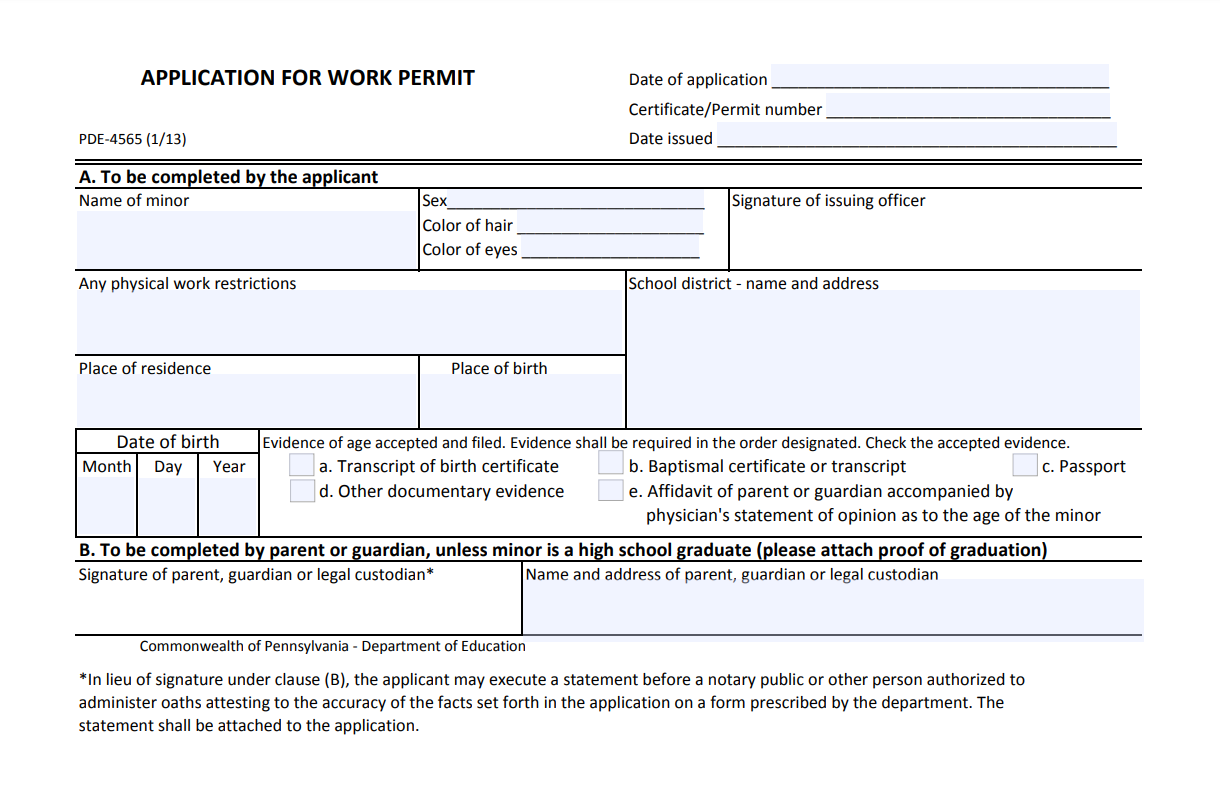 